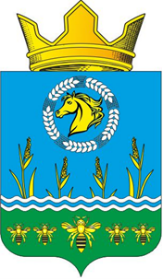 Российская ФедерацияРостовская областьЗимовниковский районмуниципальное образование «Камышевское сельское поселение»Администрация Камышевского сельского поселенияПОСТАНОВЛЕНИЕВ соответствии с постановлением Администрации Камышевского сельского поселения от 12.09.2023 № 101 «Об утверждении Порядка разработки, реализации и оценки эффективности муниципальных программ Камышевского сельского поселения» Администрация Камышевского сельского поселения постановляет:1. Утвердить отчет о реализации муниципальной программы «Управление муниципальным имуществом», утвержденной постановлением Администрации Камышевского сельского поселения от 13.12.2018 № 114 «Об утверждении муниципальной программы Камышевского сельского поселения «Управление муниципальным имуществом» за 2023 год согласно приложению.2. Контроль за исполнением постановления оставляю за собой.Глава Администрации Камышевского сельского поселения			С. А. БогдановаОтчет о реализации муниципальной программы«Управление муниципальным имуществом» за 2023 годРаздел 1. Конкретные результаты,Достигнутые за отчетный периодВ рамках реализации муниципальной программы «Управление муниципальным имуществом» (далее – Программа), за 2023 год выполнен комплекс мероприятий, направленных на:- эффективное управление муниципальной собственностью и земельными ресурсами Камышевского сельского поселения;- обеспечение поступления доходов в местный бюджет.Ответственный исполнитель Программы – Администрация Камышевского сельского поселения.За 2023 год фактическая сумма поступлений в местный бюджет доходов по управлению имуществом составила 1780,4 тысяч рублей, при плановом задании 916,3 тысяч рублей (194,3 от планового задания);- от сдачи в аренду земельных участков, являющихся собственностью муниципального образования, поступило 1722,0 тысяч рублей при плановом задании 857,6 тысяч рублей (200,8 от планового задания);- от предоставления в аренду объектов муниципального нежилого фонда, находящегося в оперативном управлении – 58,3 тысяч рублей при плановом задании 58,7 тысяч рублей (99,3 % от планового задания);Выполнение в 2023 году мероприятий Программы в целом позволило достичь ожидаемых результатов.Раздел 2. Результаты реализации основных мероприятий подпрограмм и мероприятий муниципальной программы, а также сведения о достижении контрольных событий        Достижению указанных результатов в 2023 году способствовала реализация ответственным исполнителем муниципальной программы основных мероприятий муниципальной программы, а именно:Основное мероприятие 1.1. изготовление технической документации на объекты недвижимого имущества (технические планы и технические паспорта).Основное мероприятие 1.2. оценка рыночной стоимости объектов недвижимого и движимого имущества муниципальной собственности.2.1. Описание результатов реализации основных мероприятий подпрограммы Программы в отчетном году.Отчет об исполнении плана реализации Программы за 2023 год приведен в Приложении № 1 к отчету о реализации Программы за 2023 год.Сведения о выполнении основных мероприятий подпрограмм Программы за 2023 год приведен в Приложении № 2 к отчету о реализации Программы за 2023 год.2.1.1.  Подпрограмма «Распоряжение муниципальным имуществом» (далее – подпрограмма 1).На реализацию мероприятий подпрограммы 1 предусмотрено 34,6 тысяч рублей.Фактическое освоение средств составило 0,0 тысяч рублей или 0,0 %.Выполнение данного мероприятия не требовало финансирования. 2.1.2. Подпрограмма «Землеустройство» (далее - подпрограмма 2).На реализацию мероприятий подпрограммы 1 предусмотрено 38,0 тысяч рублей.Фактическое освоение средств составило 38,0 тысяч рублей или 100,0 %.отчет об оценке рыночной стоимости земельных участков, расположенных по адресу: Ростовская обл. Зимовниковский район Камышевское сп вблизи х. Камышев кадастровый номер 61:13:0600012:264; 61:13:0600012:261; 61:13:0600012:263 – 21,0 тыс. рублей;отчет об оценке рыночной стоимости земельных участков, расположенных по адресу: Ростовская обл. Зимовниковский район Камышевское сп вблизи х. Крылов кадастровый номер 61:13:0600012:266 – 7,0 тыс. рублей; закрепление на местности части характерных точек границ (десять точек) земельного участка с кадастровым номером: 61:13:0600012:12, в соответствии с кадастровой выпиской о земельном участке - 10,0 тыс. рублей; Все мероприятия исполнены в установленные сроки.2.1.3. Подпрограмма «Обеспечение безопасности гидротехнических сооружений» (далее - подпрограмма 3).На реализацию мероприятий подпрограммы 3 предусмотрено 55,9 тысяч рублей.Фактическое освоение средств составило 0,0 тысяч рублей или 0,0 %.Выполнение данного мероприятия не требовало финансирования. Раздел 3. Анализ факторов, повлиявших на ход реализации муниципальной программыОсновным фактором, повлиявшим на ход реализации муниципальной программы, стало рациональное и эффективное использование бюджетных средств.Раздел 4. Сведения об использовании бюджетных ассигнований и внебюджетных средств на реализацию муниципальной программыНа реализацию Программы в 2023 году предусмотрено 128,5 тыс. рублей, из них реализовано 38,0 тыс. рублей. Средства местного бюджета: запланировано: 128,5 тыс. рублей, освоено 38,0 тыс. рублей. Фактическая сумма освоения составила 38,0 тыс. рублей. Средства местного бюджета, предусмотренные на реализацию Программы, были использованы по целевому назначению. Данные о нецелевом использовании средств местного бюджета, предусмотренных на реализацию Программы, отсутствуют.Сведения об использовании бюджетных ассигнований и внебюджетных средств на реализацию муниципальной программы представлены в приложении № 2. Раздел 5. Сведения о достижении значений (индикаторов) муниципальной программы, подпрограммы муниципальной программы за 2023 год.Результаты реализации муниципальной программы и подпрограммы муниципальной программы характеризуются степенью значений показателей (индикаторов).Муниципальной программой предусмотрено 7 показателей (индикаторов), по 6плановым значениям на 2023 год достигнуты. Таким образом, по итогам реализации основных мероприятий муниципальной программы и подпрограмм муниципальной программы достигнуты следующие значения показателей (индикаторов):- доходы от сдачи в аренду, имущества, находящегося в муниципальной собственности при плане 58,7 тыс. рублей составил 58,3 тыс. рублей, отклонение значений от плановых показателей в связи с  тем, что принятые расходные обязательства ежегодно подлежат индексации на величину инфляции, определяемую Областным законом Ростовской области   от 16.12.2022 № 795-ЗС «Об Областном бюджете на 2023 год и на плановый период 2024 и 2025 годов» коэффициент инфляции на 2023 год составляет 5,5 %, отсюда величина арендной платы за использование помещения, согласно договору аренды № 1/75 от 08.04.2008 г. составляет  58 333,43 рублей; - осуществление государственной регистрации права муниципальной собственности на объекты недвижимого имущества, плановый показатель выполнен;- доходы от арендной платы за земельные участки, находящиеся в муниципальной собственности при плане 857,6 тыс. рублей составили 1722,0 тыс. рублей, отклонение значений от плановых показателей в связи с результатом определения кадастровой стоимости земельных участков, утверждённым постановлением  министерства имущественных земельных отношений, финансового оздоровления предприятий, организаций Ростовской области от 11.11.2022 № П-7 «Об утверждении результатов определения кадастровой стоимости земельных участков».Сведения о достижении значений показателей (индикаторов) представлены в приложении № 3.Раздел 6. Информация о результатах оценки эффективности муниципальной программыЭффективность реализации муниципальной программы в 2023 году оценивается на основании степени выполнения целевых показателей, основных мероприятий и оценки бюджетной эффективности муниципальной программы:1. Степень достижения целевых показателей муниципальной программы, подпрограммы муниципальной программы:целевого показателя 1. равна 1,04;целевого показателя 2. равна 1,00;целевого показателя 3. равна 0,84;целевого показателя 1.1. равна 1,04;целевого показателя 1.2. равна 1,00;целевого показателя 2.1. равна 0,84;целевого показателя 3.1. равна 1,0;целевого показателя 3.2. равна 1,0.Суммарная оценка степени достижения целевых показателей муниципальной программы составляет 0,88 (7/8), что характеризует высокий уровень эффективности реализации муниципальной программы по степени достижения целевых показателей в 2023 году.         2. Степень реализации основных мероприятий, финансируемых за счет всех источников финансирования, оценивается как доля основных мероприятий, выполненных в полном объеме.          В 2023 году из 4 основных мероприятий муниципальной программы в полном объеме исполнено 1. Таким образом, степень реализации основных мероприятий составляет 0,29 (2/7), это характеризует высокий уровень эффективности реализации муниципальной программы по степени реализации основных мероприятий. 3. Бюджетная эффективность реализации муниципальной программы рассчитывается в несколько этапов:          3.1. Степень реализации основных мероприятий (далее – мероприятий), финансируемых за счет средств местного бюджета, безвозмездных поступлений в местный бюджет, оценивается как доля мероприятий, выполненных в полном объеме.Степень реализации мероприятий муниципальной программы составляет 0,86 (6/7).3.2. Степень соответствия запланированному уровню расходов за счет средств местного бюджета, безвозмездных поступлений в местный бюджет 
оценивается как отношение фактически произведенных в отчетном году бюджетных расходов на реализацию муниципальной программы к их плановым значениям.Степень соответствия запланированному уровню расходов:ССуз =    38,0 тыс. рублей/128,5 тыс. рублей = 0,30.3.3. Эффективность использования средств бюджета рассчитывается как отношение степени реализации мероприятий к степени соответствия запланированному уровню расходов за счет средств местного бюджета, безвозмездных поступлений в местный бюджет.Эффективность использования финансовых ресурсов на реализацию программы:Эис =   0,86/0,89 = 0,97Бюджетная эффективность реализации программы признается высокой.          Оценка эффективности реализации программы достигается по следующим коэффициентам значимости: - степень достижения целевых показателей – 0,5;- реализация основных мероприятий – 0,3;- Бюджетная эффективность – 0,2.          Уровень реализации муниципальной программы, в целом составил:УРпр = 0,88*1,0 + 0,86*0,3+0,97*0,2 =1,34 в связи с чем, уровень реализации муниципальной программ является высоким.Раздел 7. Предложения по дальнейшей реализации муниципальной программыПредложения по дальнейшей реализации муниципальной программы отсутствуют.Глава Администрации Камышевского сельского поселения                                  С.А. БогдановаПриложение № 1к отчету о реализации муниципальной программы Камышевского сельского поселения «Управление муниципальным имуществом»СведенияО выполнении основных мероприятий подпрограммы и мероприятий ведомственных целевых программ, а также контрольных событий муниципальной программы «Управление муниципальным имуществом» за 2023 годПриложение 2к отчету о реализации муниципальной программы Камышевского сельского поселения «Управление муниципальным имуществом»СВЕДЕНИЯоб использовании бюджетных ассигнований и внебюджетных средствна реализацию муниципальной программы за 2023 годПриложение 2к отчету о реализации муниципальной программы Камышевского сельского поселения «Управление муниципальным имуществом»СВЕДЕНИЯ 
о достижении значений показателей (индикаторов) муниципальной программы Камышевского сельского поселения «Управление муниципальным имуществом»11.03.2024 г.№ 35 х. Камышев«Об утверждении отчета о реализации муниципальной программы «Управление муниципальным имуществом» за 2023 год»Приложение                                                      к постановлению Администрации Камышевского сельского поселения                  от 11.03.2024 г. № 35 №п/пНомер и наименование<1>Ответственный исполнитель, соисполнитель, участник(должность/ ФИО)Плановый срок окончания реализацииФактический срокФактический срокРезультатыРезультатыПричины не реализации/ реализации не в полном объеме№п/пНомер и наименование<1>Ответственный исполнитель, соисполнитель, участник(должность/ ФИО)Плановый срок окончания реализацииначала реализацииокончанияреализациизапланированныедостигнутыеПричины не реализации/ реализации не в полном объеме1234567891.Подпрограмма 1 «Управление муниципальным имуществом»Администрация Камышевского сельского поселенияXXXXXФактическое отсутствие потребности в проведении мероприятий подпрограммы2.Основное мероприятие 1.1.изготовление технической документации на объекты недвижимого имущества (технические планы и технические паспорта)Администрация Камышевского сельского поселения31.12.202301.01.202331.12.2023Повышение эффективности управления муниципальной собственностью3.Основное мероприятие 1.2.оценка рыночной стоимости объектов недвижимого и движимого имущества муниципальной собственностиАдминистрация Камышевского сельского поселения31.12.202301.01.202331.12.2023Повышение эффективности управления муниципальной собственностью4.Подпрограмма 2 «Землеустройство»Администрация Камышевского сельского поселенияXXXXX5.Основное мероприятие 2.1.Подготовка документов, содержащих необходимые сведения для осуществления государственного кадастрового учета земельных участковАдминистрация Камышевского сельского поселения31.12.202301.01.202331.12.2023Создание условий для рационального использования земельных ресурсовЗакрепление на местности части характерных точек границ (десять точек) земельного участка с кадастровым номером: 61:13:0600012:12, в соответствии с кадастровой выпиской о земельном участке 6.Основное мероприятие 2.2.Оценка рыночной стоимости земельных участковАдминистрация Камышевского сельского поселения31.12.202301.01.202331.12.2023Увеличение объемов доходов бюджетаОтчет об оценке рыночной стоимости земельных участков, расположенных по адресу: Ростовская обл. Зимовниковский район Камышевское сп вблизи х. Камышев, х. Крылов кадастровый номер 61:13:0600012:264; 61:13:0600012:261; 61:13:0600012:263;61:13:0600012:2667.Подпрограмма3 «Обеспечение безопасности гидротехнических сооружений»Администрация Камышевского сельского поселенияXXXXXФактическое отсутствие потребности в проведении мероприятий подпрограммы8.Основное мероприятие 3.1. Реконструкция и ликвидация потенциально опасных гидротехнических сооруженийАдминистрация Камышевского сельского поселения31.12.202301.01.202331.12.2023Проведение визуального предпаводкового обследования9.Основное мероприятие 3.2. Изготовление страховых полисов на гидротехнические сооруженияАдминистрация Камышевского сельского поселения31.12.202301.01.202331.12.2023Обязательное страхование гражданской ответственности Страхователя как владельца опасного объекта, ответственность при эксплуатации которого подлежит страхованию10.Основное мероприятие 3.3. Выполнение преддекларационного обследования гидротехнического сооружения и разработка декларации безопасности эксплуатируемых гидротехнических сооруженийАдминистрация Камышевского сельского поселения31.12.202301.01.202331.12.2023Получение данных о текущем состоянии гидротехнических сооружений, необходимые для принятия решений о реализации комплекса мер с целью снижения рисков возникновения чрезвычайных ситуацийФактическое отсутствие потребности в проведении мероприятий подпрограммыНаименование муниципальной программы, подпрограммы, основного мероприятияИсточники финансированияОбъем расходов (тыс. рублей), предусмотренныхОбъем расходов (тыс. рублей), предусмотренныхФактические расходы (тыс. рублей)Наименование муниципальной программы, подпрограммы, основного мероприятияИсточники финансированиямуниципальной программойсводной бюджетной росписью12345Муниципальная программа «Управление муниципальным имуществом»Всего128,5128,538,0Муниципальная программа «Управление муниципальным имуществом»местный бюджет128,5128,538,0Муниципальная программа «Управление муниципальным имуществом»безвозмездные поступления в местный бюджет---Муниципальная программа «Управление муниципальным имуществом»в том числе за счет средств:---Муниципальная программа «Управление муниципальным имуществом»- областного бюджета---Подпрограмма 1 «Управление муниципальным имуществом»Всего---Подпрограмма 1 «Управление муниципальным имуществом»местный бюджет---Подпрограмма 1 «Управление муниципальным имуществом»безвозмездные поступления в местный бюджет-Подпрограмма 1 «Управление муниципальным имуществом»в том числе за счет средств:---Подпрограмма 1 «Управление муниципальным имуществом»- областного бюджета---Основное мероприятие 1.1. изготовление технической документации на объекты недвижимого имущества (технические планы и технические паспорта)Всего---Основное мероприятие 1.1. изготовление технической документации на объекты недвижимого имущества (технические планы и технические паспорта)местный бюджет---Основное мероприятие 1.1. изготовление технической документации на объекты недвижимого имущества (технические планы и технические паспорта)безвозмездные поступления в местный бюджет---Основное мероприятие 1.1. изготовление технической документации на объекты недвижимого имущества (технические планы и технические паспорта)в том числе за счет средств:---Основное мероприятие 1.1. изготовление технической документации на объекты недвижимого имущества (технические планы и технические паспорта)- областного бюджета---Основное мероприятие 1.2. оценка рыночной стоимости объектов недвижимого и движимого имущества муниципальной собственностиВсего---Основное мероприятие 1.2. оценка рыночной стоимости объектов недвижимого и движимого имущества муниципальной собственностиместный бюджет---Основное мероприятие 1.2. оценка рыночной стоимости объектов недвижимого и движимого имущества муниципальной собственностибезвозмездные поступления в местный бюджет---Основное мероприятие 1.2. оценка рыночной стоимости объектов недвижимого и движимого имущества муниципальной собственностив том числе за счет средств:---Основное мероприятие 1.2. оценка рыночной стоимости объектов недвижимого и движимого имущества муниципальной собственности- областного бюджета---Подпрограмма 2 «Землеустройство»Всего38,038,038,0Подпрограмма 2 «Землеустройство»местный бюджет38,038,038,0Подпрограмма 2 «Землеустройство»безвозмездные поступления в местный бюджет---Подпрограмма 2 «Землеустройство»в том числе за счет средств:---Подпрограмма 2 «Землеустройство»- областного бюджета---Основное мероприятие 2.1.подготовка документов, содержащих необходимые сведения для осуществления государственного кадастрового учета земельных участковВсего10,010,010,0Основное мероприятие 2.1.подготовка документов, содержащих необходимые сведения для осуществления государственного кадастрового учета земельных участковместный бюджет10,010,010,0Основное мероприятие 2.1.подготовка документов, содержащих необходимые сведения для осуществления государственного кадастрового учета земельных участковбезвозмездные поступления в местный бюджет---Основное мероприятие 2.1.подготовка документов, содержащих необходимые сведения для осуществления государственного кадастрового учета земельных участковв том числе за счет средств:---Основное мероприятие 2.1.подготовка документов, содержащих необходимые сведения для осуществления государственного кадастрового учета земельных участков- областного бюджета---Основное мероприятие 2.2.оценка рыночной стоимости земельных участковВсего28,028,028,0Основное мероприятие 2.2.оценка рыночной стоимости земельных участковместный бюджет28,028,028,0Основное мероприятие 2.2.оценка рыночной стоимости земельных участковбезвозмездные поступления в местный бюджет---Основное мероприятие 2.2.оценка рыночной стоимости земельных участковв том числе за счет средств:---Основное мероприятие 2.2.оценка рыночной стоимости земельных участков- областного бюджета---Подпрограмма 3 «Обеспечение безопасности гидротехнических сооружений»Всего---Подпрограмма 3 «Обеспечение безопасности гидротехнических сооружений»местный бюджет---Подпрограмма 3 «Обеспечение безопасности гидротехнических сооружений»безвозмездные поступления в местный бюджетПодпрограмма 3 «Обеспечение безопасности гидротехнических сооружений»в том числе за счет средств:Подпрограмма 3 «Обеспечение безопасности гидротехнических сооружений»- областного бюджетаОсновное мероприятие 3.1.Реконструкция и ликвидация потенциально опасных гидротехнических сооруженийВсегоОсновное мероприятие 3.1.Реконструкция и ликвидация потенциально опасных гидротехнических сооруженийместный бюджетОсновное мероприятие 3.1.Реконструкция и ликвидация потенциально опасных гидротехнических сооруженийбезвозмездные поступления в местный бюджетОсновное мероприятие 3.1.Реконструкция и ликвидация потенциально опасных гидротехнических сооруженийв том числе за счет средств:Основное мероприятие 3.1.Реконструкция и ликвидация потенциально опасных гидротехнических сооружений- областного бюджетаОсновное мероприятие 3.2.Изготовление страховых полисов на гидротехнические сооруженияВсего---Основное мероприятие 3.2.Изготовление страховых полисов на гидротехнические сооруженияместный бюджет---Основное мероприятие 3.2.Изготовление страховых полисов на гидротехнические сооружениябезвозмездные поступления в местный бюджетОсновное мероприятие 3.2.Изготовление страховых полисов на гидротехнические сооруженияв том числе за счет средств:Основное мероприятие 3.2.Изготовление страховых полисов на гидротехнические сооружения- областного бюджетаОсновное мероприятие 3.3. Выполнение преддекларационного обследования гидротехнического сооружения и разработка декларации безопасности эксплуатируемых гидротехнических сооруженийВсегоОсновное мероприятие 3.3. Выполнение преддекларационного обследования гидротехнического сооружения и разработка декларации безопасности эксплуатируемых гидротехнических сооруженийместный бюджетОсновное мероприятие 3.3. Выполнение преддекларационного обследования гидротехнического сооружения и разработка декларации безопасности эксплуатируемых гидротехнических сооруженийбезвозмездные поступления в местный бюджетОсновное мероприятие 3.3. Выполнение преддекларационного обследования гидротехнического сооружения и разработка декларации безопасности эксплуатируемых гидротехнических сооруженийв том числе за счет средств:Основное мероприятие 3.3. Выполнение преддекларационного обследования гидротехнического сооружения и разработка декларации безопасности эксплуатируемых гидротехнических сооружений- областного бюджета п\пНомер и наименованиеЕд. измеренияЗначения показателей (индикаторов) муниципальной программы, подпрограммы муниципальной программыЗначения показателей (индикаторов) муниципальной программы, подпрограммы муниципальной программыЗначения показателей (индикаторов) муниципальной программы, подпрограммы муниципальной программыОбоснование отклонений значений показателя (индикатора) на конец отчетного года (при наличии) п\пНомер и наименованиеЕд. измерениягод, предшествующий отчетному 2022отчетный годотчетный годОбоснование отклонений значений показателя (индикатора) на конец отчетного года (при наличии) п\пНомер и наименованиеЕд. измерениягод, предшествующий отчетному 2022План 2023Факт 2023Обоснование отклонений значений показателя (индикатора) на конец отчетного года (при наличии)1234567Муниципальная программа «Управление муниципальным имуществом»Муниципальная программа «Управление муниципальным имуществом»Муниципальная программа «Управление муниципальным имуществом»Муниципальная программа «Управление муниципальным имуществом»Муниципальная программа «Управление муниципальным имуществом»Муниципальная программа «Управление муниципальным имуществом»Муниципальная программа «Управление муниципальным имуществом»1.Показатель 1. Доходы от сдачи в аренду, имущества, находящегося в муниципальной собственноститыс. рублей55,358,758,3В связи с  тем, что принятые расходные обязательства ежегодно подлежат индексации на величину инфляции, определяемую Областным законом Ростовской области   от 16.12.2022 № 795-ЗС «Об Областном бюджете на 2023 год и на плановый период 2024 и 2025 годов» коэффициент инфляции на 2023 год составляет 5,5 %, отсюда величина арендной платы за использование помещения, согласно договору аренды № 1/75 от 08.04.2008 г. составляет  58333,43 рублей2.Показатель 2. Осуществление государственной регистрации права муниципальной собственности на объекты недвижимого имуществапроцентов100,0100,0100,03.Показатель 3. Доходы от арендной платы за земельные участки, находящиеся в муниципальной собственноститыс. рублей633,6857,61722,0В связи с результатом определения кадастровой стоимости земельных участков, утверждённым постановлением  министерства имущественных земельных отношений, финансового оздоровления предприятий, организаций Ростовской области от 11.11.2022 № П-7 «Об утверждении результатов определения кадастровой стоимости земельных участков»Подпрограмма 1 «Управление муниципальным имуществом»Подпрограмма 1 «Управление муниципальным имуществом»Подпрограмма 1 «Управление муниципальным имуществом»Подпрограмма 1 «Управление муниципальным имуществом»Подпрограмма 1 «Управление муниципальным имуществом»Подпрограмма 1 «Управление муниципальным имуществом»Подпрограмма 1 «Управление муниципальным имуществом»1.1.Показатель 1.1. Доходы от сдачи в аренду, имущества, находящегося в муниципальной собственноститыс. рублей55,358,758,3В связи с  тем, что принятые расходные обязательства ежегодно подлежат индексации на величину инфляции, определяемую Областным законом Ростовской области   от 16.12.2022 № 795-ЗС «Об Областном бюджете на 2023 год и на плановый период 2024 и 2025 годов» коэффициент инфляции на 2023 год составляет 5,5 %, отсюда величина арендной платы за использование помещения, согласно договору аренды № 1/75 от 08.04.2008 г. составляет  58333,43 рублей1.2.Показатель 1.2. Осуществление государственной регистрации права муниципальной собственности на объекты недвижимого имуществапроцентов100,0100,0100,0Подпрограмма 2 «Землеустройство»Подпрограмма 2 «Землеустройство»Подпрограмма 2 «Землеустройство»Подпрограмма 2 «Землеустройство»Подпрограмма 2 «Землеустройство»Подпрограмма 2 «Землеустройство»Подпрограмма 2 «Землеустройство»2.1.Показатель 2.1. Доходы от арендной платы за земельные участки, находящиеся в муниципальной собственноститыс. рублей633,6857,61722,0В связи с результатом определения кадастровой стоимости земельных участков, утверждённым постановлением  министерства имущественных земельных отношений, финансового оздоровления предприятий, организаций Ростовской области от 11.11.2022 № П-7 «Об утверждении результатов определения кадастровой стоимости земельных участков»Подпрограмма3 «Обеспечение безопасности гидротехнических сооружений»Подпрограмма3 «Обеспечение безопасности гидротехнических сооружений»Подпрограмма3 «Обеспечение безопасности гидротехнических сооружений»Подпрограмма3 «Обеспечение безопасности гидротехнических сооружений»Подпрограмма3 «Обеспечение безопасности гидротехнических сооружений»Подпрограмма3 «Обеспечение безопасности гидротехнических сооружений»Подпрограмма3 «Обеспечение безопасности гидротехнических сооружений»3.1.Показатель 3.1. Количество гидротехнических сооружений, в отношении которых проведены визуальные предпаводковые обследованияведомственный4--в связи с внесением изменений в Единый государственный реестр недвижимости, изменением наименования объекта недвижимого имущества с «Плотина паводкового сброса водосброса» на «путепровод»3.2.Показатель 3.2. Количество деклараций безопасности и страхование гидротехнических сооружений, разработанных в текущем годуведомственный4--